Name: ___________________________________________     Period: __________ Number: _________2.1d Notes – Exponents and ParenthesesThrowin’ another one at ya!  What do you think?WHAT DOES IT MEAN??________________________________________________________________Write down what these mean, and then write the answer.   Then see if we can come up with a pattern:What are the 5 steps now to solving problems with exponents?_________________________________________________________________________________________________________________________________________________________________________________________________________________________________Do these two examples with your teacher.  Then try the last one (with other peeps if you want) and show it to your teacher.  CIRCLE YOUR ANSWERS!!Ex #1: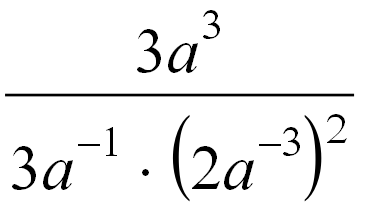 Ex #2: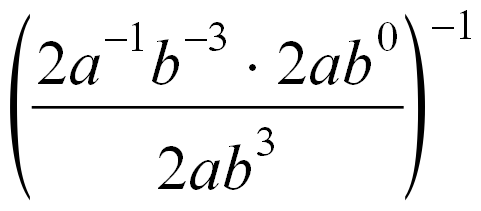 Ex #3: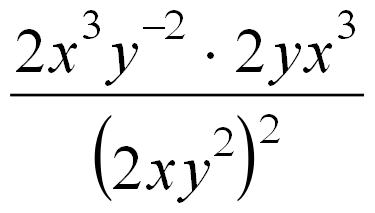 Thoughts???QuestionWhat does it mean?AnswerPower of a Power Rule: